 Name: _____________________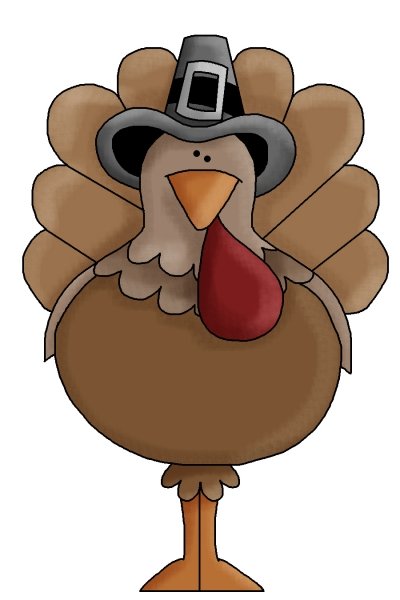  Cut out the words.  Glue them in alphabetical order.1.2.3. 4.5.6.7.8.9.10.turkeygobblePilgrimIndianfriendsfamilytogethercookcelebrateholiday